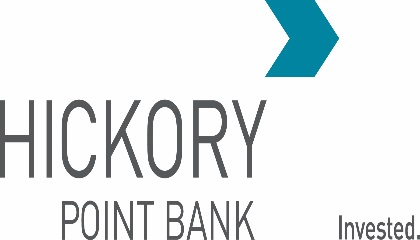 NE0001RT GRADE 4Title:	Customer Service AssociateReports To:	Branch ManagerStatus:	 Full Time		Part Time	 Exempt	 Non-ExemptBasic Functions:Process a variety of transactions in a friendly, efficient and accurate manner.  Assist customers with questions and provide answers or solutions.  Communicate effectively with customers and bank staff in person, through the drive-up and over the phone.  Understand and discuss with customers the features of Hickory Point Bank’s loan and deposit products and bank services, and make referrals to Relationship Bankers or appropriate bank personnel.  Perform individual cash drawer and vault audits in accordance with Hickory Point Bank’s guidelines.Essential Job Duties:Process deposits, withdrawals, loan payments and other. transactionsPerform individual cash drawer and vault auditsGreet each customer in a friendly mannerCross sell loan and deposit products and bank services to current customers and noncustomersIdentify and refer potential clients to the Loan, Ag, Trust, Commercial and Investment DepartmentsHandle customer concerns and questions in a professional, timely mannerConduct all duties in compliance with applicable laws, regulations, and Bank policies and proceduresKnowledge, Skills and Abilities:Excellent customer service skillsAbility to follow proceduresWork with computers at the intermediate or expert levelAbility to multi-taskOral and written communication skillsProblem solving skillsWillingness and ability to meet individual and department goalsTraining and Experience:High School Diploma or GED equivalentCustomer service Cash handling Sales  Position Requirements:Outgoing and enthusiastic personalityAbility to handle money comfortablyAccuracy and attention to detailKnowledge of window based programs and computer keyboardStrong communication skillsEnjoy working with the publicConfidential, high degree of integrityProfessional attitude and dressAbility to work banking center hours of operationBending, lifting, standingWillingness to accept ongoing projects as necessaryUpdated:  6/24/2021